به نام ایزد  دانا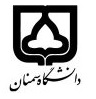 (کاربرگ طرح درس)                   تاریخ بهروز رسانی:               دانشکده     ............................                                               نیمسال اول/دوم سال تحصیلی ......بودجهبندی درسمقطع: کارشناسی□  کارشناسی ارشد□  دکتری□مقطع: کارشناسی□  کارشناسی ارشد□  دکتری□مقطع: کارشناسی□  کارشناسی ارشد□  دکتری□تعداد واحد: نظری... عملی...تعداد واحد: نظری... عملی...فارسی: پدیده های انتقالفارسی: پدیده های انتقالنام درسپیشنیازها و همنیازها:پیشنیازها و همنیازها:پیشنیازها و همنیازها:پیشنیازها و همنیازها:پیشنیازها و همنیازها:لاتینTransport    Phenomena:لاتینTransport    Phenomena:نام درسشماره تلفن اتاق:شماره تلفن اتاق:شماره تلفن اتاق:شماره تلفن اتاق:مدرس/مدرسین: حسین توکلیمدرس/مدرسین: حسین توکلیمدرس/مدرسین: حسین توکلیمدرس/مدرسین: حسین توکلیمنزلگاه اینترنتی:منزلگاه اینترنتی:منزلگاه اینترنتی:منزلگاه اینترنتی:پست الکترونیکی:پست الکترونیکی:پست الکترونیکی:پست الکترونیکی:برنامه تدریس در هفته و شماره کلاس:برنامه تدریس در هفته و شماره کلاس:برنامه تدریس در هفته و شماره کلاس:برنامه تدریس در هفته و شماره کلاس:برنامه تدریس در هفته و شماره کلاس:برنامه تدریس در هفته و شماره کلاس:برنامه تدریس در هفته و شماره کلاس:برنامه تدریس در هفته و شماره کلاس:اهداف درس:اهداف درس:اهداف درس:اهداف درس:اهداف درس:اهداف درس:اهداف درس:اهداف درس:امکانات آموزشی مورد نیاز:امکانات آموزشی مورد نیاز:امکانات آموزشی مورد نیاز:امکانات آموزشی مورد نیاز:امکانات آموزشی مورد نیاز:امکانات آموزشی مورد نیاز:امکانات آموزشی مورد نیاز:امکانات آموزشی مورد نیاز:امتحان پایانترمامتحان میانترمارزشیابی مستمر(کوئیز)ارزشیابی مستمر(کوئیز)فعالیتهای کلاسی و آموزشیفعالیتهای کلاسی و آموزشینحوه ارزشیابینحوه ارزشیابی1822درصد نمرهدرصد نمره1-Poirier, D. R., and G. H. Geiger. Transport Phenomena in Materials Processing. Warrendale, PA: TMS, 1994. ISBN: 9780873392723.2-Welty, James, Charles E. Wicks, Robert E. Wilson, and Gregory L. Rorrer. Fundamentals of Momentum, Heat, and Mass Transfer. 4th ed. New York: John Wiley and Sons Inc., January 2000. ISBN: 9780471381495.1-Poirier, D. R., and G. H. Geiger. Transport Phenomena in Materials Processing. Warrendale, PA: TMS, 1994. ISBN: 9780873392723.2-Welty, James, Charles E. Wicks, Robert E. Wilson, and Gregory L. Rorrer. Fundamentals of Momentum, Heat, and Mass Transfer. 4th ed. New York: John Wiley and Sons Inc., January 2000. ISBN: 9780471381495.1-Poirier, D. R., and G. H. Geiger. Transport Phenomena in Materials Processing. Warrendale, PA: TMS, 1994. ISBN: 9780873392723.2-Welty, James, Charles E. Wicks, Robert E. Wilson, and Gregory L. Rorrer. Fundamentals of Momentum, Heat, and Mass Transfer. 4th ed. New York: John Wiley and Sons Inc., January 2000. ISBN: 9780471381495.1-Poirier, D. R., and G. H. Geiger. Transport Phenomena in Materials Processing. Warrendale, PA: TMS, 1994. ISBN: 9780873392723.2-Welty, James, Charles E. Wicks, Robert E. Wilson, and Gregory L. Rorrer. Fundamentals of Momentum, Heat, and Mass Transfer. 4th ed. New York: John Wiley and Sons Inc., January 2000. ISBN: 9780471381495.1-Poirier, D. R., and G. H. Geiger. Transport Phenomena in Materials Processing. Warrendale, PA: TMS, 1994. ISBN: 9780873392723.2-Welty, James, Charles E. Wicks, Robert E. Wilson, and Gregory L. Rorrer. Fundamentals of Momentum, Heat, and Mass Transfer. 4th ed. New York: John Wiley and Sons Inc., January 2000. ISBN: 9780471381495.1-Poirier, D. R., and G. H. Geiger. Transport Phenomena in Materials Processing. Warrendale, PA: TMS, 1994. ISBN: 9780873392723.2-Welty, James, Charles E. Wicks, Robert E. Wilson, and Gregory L. Rorrer. Fundamentals of Momentum, Heat, and Mass Transfer. 4th ed. New York: John Wiley and Sons Inc., January 2000. ISBN: 9780471381495.منابع و مآخذ درسمنابع و مآخذ درستوضیحاتمبحثشماره هفته آموزشیمقدمات و معرفی سرفصل هاقرار داد های آموزشی و انضباطی کلاسمعرفی مراجع مقدمه ای بر خواص عمومی سیالات1تعریف سیال، ویسکوزیته سیال، فشار در سیال، کشش سطحی، موئینگی2محاسبه ویسکوزیته در گازها، مایعات مولکولی و فلزات مذاب3انتقال مومنتم و جریان آرام سیالات نیوتونی شامل: قانون ویسکوزیته نیوتون - تبادل مومنتم در جریان حالت پایدار4بررسی جریان سیال بین دو صفحه موازی و تخت:5جریان سیال پرروی سطح شیب دار و جریان سیال در داخل لوله ها6جریان سیال از روی یک صفحه افقی تخت، - موازنه انرژی مکانیکی و کاربرد آن در جریان سیال شامل7مقدمه ای بر انتقال حرارت شامل: هدایت، کنوکسیون و تشعشع - هدایت یک بعدی در دیواره های تخت در استوانه و کره8بررسی توزیع دما در استوانه و دیواره تخت با تولید حرارت حجمی و در حالت پایدار،9، انتقال گرما در یک جسم نیمه بی نهایت - اصول کنوکسیون شامل: لایه مرزی حراراتی و محاسبه ضخامت آن بر روی یک صفحه تخت10معادلات تجربی در کنوکسیون اجباری و طبیعی - مکانیسم فیزیکی تشعشع، ضریب شکل و رابطه بین ضریب شکل ها- تبادل گرما11مکانیزمهای مختلف انتقال جرم، مروری بر قوانین فیک،12تشریح قوانین اول و دوم فیک، اثر کرکندال13حل قانون دوم فیک برای حالت ضریب نفوذ ثابت14حل قانون دوم فیک برای حالت ضریب نفوذ متغیر15حل مسایل مختلف و رفع اشکال 16